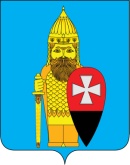 СОВЕТ ДЕПУТАТОВ ПОСЕЛЕНИЯ ВОРОНОВСКОЕ В ГОРОДЕ МОСКВЕ РЕШЕНИЕ24 октября 2018 года № 09/02О признании утратившим силу решения Совета депутатов поселения Вороновское от 26.09.2018 года № 08/05 «Об изменении специализации нестационарного объекта торговли на территории поселения Вороновское»   В связи с технической ошибкой;Совет депутатов поселения Вороновское решил:   1. Признать утратившим силу решения Совета депутатов поселения Вороновское от 26.09.2018 года № 08/05 «Об изменении специализации нестационарного объекта торговли на территории поселения Вороновское».   2. Опубликовать настоящее решение в бюллетене «Московский муниципальный вестник» и разместить на официальном сайте администрации поселения Вороновское в информационно – телекоммуникационной сети «Интернет».   3. Контроль за исполнением настоящего решения возложить на Главу поселения Вороновское Исаева М.К.Глава поселения Вороновское                                                                       М.К. Исаев